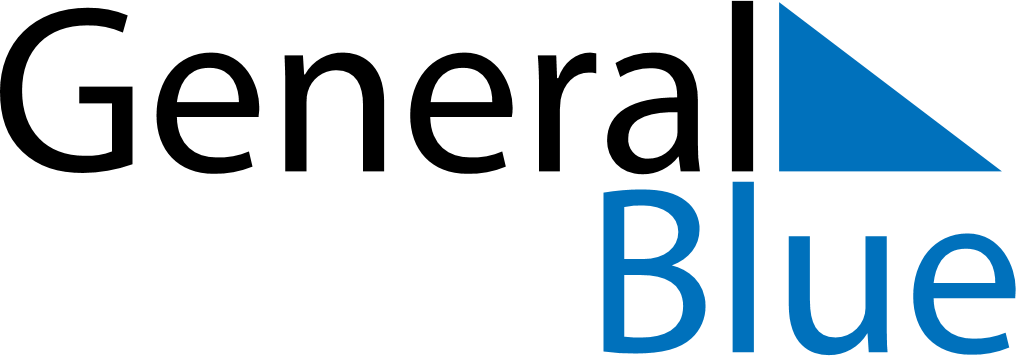 Weekly CalendarAugust 6, 2023 - August 12, 2023Weekly CalendarAugust 6, 2023 - August 12, 2023Weekly CalendarAugust 6, 2023 - August 12, 2023Weekly CalendarAugust 6, 2023 - August 12, 2023Weekly CalendarAugust 6, 2023 - August 12, 2023Weekly CalendarAugust 6, 2023 - August 12, 2023Weekly CalendarAugust 6, 2023 - August 12, 2023SundayAug 06SundayAug 06MondayAug 07TuesdayAug 08WednesdayAug 09ThursdayAug 10FridayAug 11SaturdayAug 125 AM6 AM7 AM8 AM9 AM10 AM11 AM12 PM1 PM2 PM3 PM4 PM5 PM6 PM7 PM8 PM9 PM10 PM